INDICAÇÃO NºAssunto: Solicita a substituição de placas de sinalização e de nomenclaturas das ruas no bairro Morro Azul.Senhor Presidente,INDICO ao Sr. Prefeito Municipal, nos termos do Regimento Interno desta Casa de Leis, que se digne V. Ex.ª determinar à Secretaria de Segurança, através do Departamento de Trânsito, que providencie a substituição das placas de sinalização e de nomenclatura de ruas no bairro Morro Azul, pois as existentes estão deterioradas devido a ação do tempo, impossibilitando sua visualização.Sendo uma medida necessária, preventiva e de segurança, é importante que seja atendida tão logo seja possível.SALA DAS SESSÕES, 19 de março de 2018.LEILA BEDANIVereadora – PV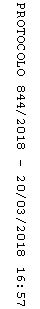 